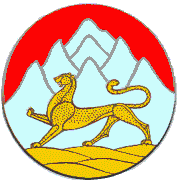 РЕШЕНИЕСОБРАНИЯ ПРЕДСТАВИТЕЛЕЙПРЕДГОРНЕНСКОГО СЕЛЬСКОГО ПОСЕЛЕНИЯМОЗДОКСКОГО РАЙОНАРЕСПУБЛИКИ СЕВЕРНАЯ ОСЕТИЯ – АЛАНИЯ№ 21                                                                        от 06.12.2016г.       В целях регулирования землепользования и застройки Предгорненского сельского поселения,  руководствуясь ст.31, 33  Градостроительного кодекса Российской Федерации, Земельным кодексом РФ, Федеральным  законом «Об общих принципах организации местного самоуправления в Российской Федерации» от 06.10.2003г. №131-ФЗ, Уставом Предгорненского сельского поселения, Собрание представителей  Предгорненского  сельского поселения РЕШИЛО:Внести изменения в Правила землепользования и застройки Предгорненского сельского поселения Моздокского района РСО-Алания применительно к территории села Предгорное:- п. 2 ч. 3 ст. 30 ГрК РФ наличие раздела об изменении видов разрешенного использования земельных участков и объектов капитального строительства физическим и юридическим лицами и текстовой части содержащей информацию согласно наименованию раздела.  - п. 2 ч. 2 ст. 30 ГрК РФ  карта градостроительного зонирования- ч. 4 ст. 30 ГрК РФ отсутствие установления двух или более территориальных зон в границах одного земельного участка-п. 5 ст. 30 ГрК РФ отображение границ зон с особыми условными использования территорий- ч. 2 ст. 37 ГрК РФ установление в отношении каждой территориальной зоны основных видов разрешенного использования- ч. 2 ст. 37 ГрК РФ информация об установлении условно разрешенных видов использования относительно каждой территориальной зоны, либо об отсутствии такого вида разрешенного использования- ч. 2 ст. 37 ГрК РФ информация об установлении вспомогательных видов разрешенного использования относительно каждой территориальной зоны, либо отсутствие установления такого вида разрешения- ч. 2 ст. 38 ГрК РФ установление отношений каждой территориальной зоны предельных (минимальных  и (и+ли) максимальных) размеров земельных участков, в том числе их площади, либо информация об отсутствии необходимости ограничения такого параметра- ч. 2 ст. 38 ГрК РФ установление отношений каждой территориальной зоны минимальных отступов от границ земельных участков в целях определения мест допустимого размещения зданий, строений, сооружений, за приделами которых запрещено строительство зданий, строений, сооружений ,либо информация об отсутствии необходимости ограничения такого параметра- ч. 2 ст. 38 ГрК РФ установление отношений каждой территориальной зоны предельного количества этажей или предельной высоты зданий, строений, сооружений, либо информация об отсутствии необходимости ограничения такого характера- ч. 2 ст. 38 ГрК РФ установление отношений каждой территориальной зоны максимального процента застройки и границ земельного участка определяемого как в отношение суммарной площади земельного участка, которая может быть застроена, ко всей площади земельного участка, либо информация об отсутствии необходимости ограничения такого параметра- п. 3 ч. 6 ст. 30 ГрК РФ ограничения использования земельных участков и объектов капитального строительства, устанавливаемые в соответствии с законодательство Российской Федерации. - ч.3 ст.32 ГрКФ размещение ПЗЗ на официальном сайте в интернет - ч.7 ст.25 ФЗ №212 фз ОТ 21.07.2014г. размещение протокола публичных слушаний по проекту ПЗЗ на официальном сайте в интернет- ч.12 ст.31, ч7 ст.28 ГрКРФ размещение заключения о результатах публичных слушаний по проекту ПЗЗ на официальном сайте в интернет-п.4 ч2 ст.57.1 ГрКРФ размещение ПЗЗ в федеральной государственной информационной системе территориального планирования.2. Настоящее решение вступает в силу после официального обнародования на информационном стенде в здании администрации расположенного по адресу: РСО-Алания Моздокский район с.Предгорное ул.Школьная, 24/4 И.о.главы Предгорненского                                                                                                           сельского поселения -                                                                     Шихаева М.М.«О внесении изменений в Правила землепользования и застройки  Предгорненского сельского поселения»